Интегрированное занятие на тему: «Путешествие в подводный мир».Цель: Создание условий для воспитания и развития познавательных и творческих способностей детей; пополнение знаний детей о подводном мире, его обитателях, расширение словарного запаса детей.Задачи:Образовательные: сформировать представления о морских обитателях, учить украшать рисунки при помощи сухого цветного песка, повторить цвета. Развивающие: развивать память, внимание, наблюдательность; развивать и укреплять мелкую моторику рук; развивать умение брать кистью клей, наносить его на деталь развивать навыки взаимодействия со сверстниками в процессе совместной деятельности, развивать воображение, творческие способности.Речевые: развитие связной речи; обогащение словарного запаса; медуза, осьминог, морская звезда, кит, акула, водоросли, пещера, подводные жители.Воспитательные: воспитывать доброжелательные отношения детей к окружающему миру; воспитывать интерес к аппликации, как виду изобразительной деятельности, воспитывать самостоятельность, аккуратность, учить обращаться с песком осторожно, не рассыпать. Оборудование и материалы: слайды с изображением морских обитателей, стол для рисования сухим песком, аквариум с рыбкой, силуэты рыбок, морские ракушки, цветной песок, бумажные заготовки, клей, кисточки, салфетки, клеенки.Интеграция: познавательное развитие, художественно-эстетическое развитие, речевое развитие.Ход занятия.Воспит. Дети, у нас сегодня гости, а гостям мы всегда рады, давайте с ними поздороваемся.Дети. Здравствуйте! Воспит. Давайте улыбнемся, передадим улыбки друг другу, и нашим гостям.             Ребята, все девчонки и мальчишки,              Точно знаю любят книжки,             Любят сказки про моря,             Про подводного царя,              Там, где солнце не сияет!             Мир подводный обитает!Хотите очутиться там вместе со мной? (да). Для этого нам нужно сесть на ковер, закрыть глаза и повторять за мной.             Раз, два, три,           Мы все замрем,           В мир подводный попадем,            Открываются глаза,            Начинаются чудеса!(показ слайдов)-подводный мир.-Каких морских животных вы увидели, запомнили? (ответы детей).-Ребята, что есть еще на морском дне кроме животных. (ответы детей).Песок правильно. Скажите пожалуйста где мы с вами еще встречаем песок? (ответы детей).-Что мы делаем с песком? (играем, рисуем).Ребята, я вам предлагаю дружно подойти к столу для рисования песком. Но прежде чем приступить, нам надо вспомнить, правила поведения при играх и занятиях песком. (ответы детей).Нельзя брать песок в рот.Нельзя кидаться песком.Работать грязными руками.Когда мы рисуем не кричим не толкаемся.Молодцы, много правил знаете. А сейчас давайте подготовим наши ручки к работе. Стол   посыпан песком, чтобы на нем можно было рисовать. Сейчас мы с вами погружаемся в подводный мир.        Делаем волны: (тремя пальцами рисуем волны слева- направо, по всей поверхности стола.        На дне моря у нас лежат камни, круглые, гладкие. Давайте нарисуем их. (большими пальцами обеих рук рисуем камни. Камни мы нарисовали.        Ребята, а как называются подводные растения? (ответы детей).Правильно , водоросли. Давайте их нарисуем. Начинаем снизу от камней большим пальцем, мы ведем к верху стола дорожку, но не прямую, а извилистую. Подводный мир становится все красивее и красивее, молодцы.Ребята, а сейчас пришла очередь заселять подводный мир. Ребята, скажите кто живет под водой? (ответы детей).Воспит. Правильно! Ребята, а вы ничего не слышите? (шум моря,плеск воды). Посмотрите кто к нам приплыл?Дети! Рыбка. Ребята, давайте назовем, что есть у рыбки (хвост, плавники, голова глаза, рот, покрыта чешуей). Рыбка приплыла к нам одна. Как вы думаете, ей скучно? (ответы детей). Давайте , мы нашей рыбке сделаем друзей. (садимся за столы).Посмотрите у каждого на столе лежит силуэт рыбки, какого цвета они у нас?(ответы детей)Нужно их раскрасить. А как можно это сделать? (красками, карандашами). Но у нас сегодня нет красок и карандашей, есть цветной песок и клей. С помощью клея и цветного песка мы раскрасим наших рыбок.  Посмотрите ребята, я набираю на кисть клей, придерживаю аккуратно рыбку и наношу клей по всей поверхности. Затем я беру песок и посыпаю им рыбку.Ребята, пока наши рыбки сохнут, я покажу вам еще одно чудо. Что это?Дети. Ракушки.Воспит. А вы знаете, что в каждой ракушке живет шум моря. Если мы приложим ракушку к уху, то услышим шум моря. Давайте послушаем! Наши рыбки подсохли, давайте поместим их в аквариум. Какого цвета у вас получились рыбки. Теперь у нашей рыбки много друзей. Ей теперь не будет скучно. А нам пора возвращаться в детский сад.Закрываем глаза и повторяем. Раз, два, три, морская волна нас в детский сад приведи.Вот такое интересное путешествие у нас получилось. Мне очень понравилось. А вам , ребята? Где мы побывали?Что мы там делали?Кого встретили?(ответы детей)Молодцы!!!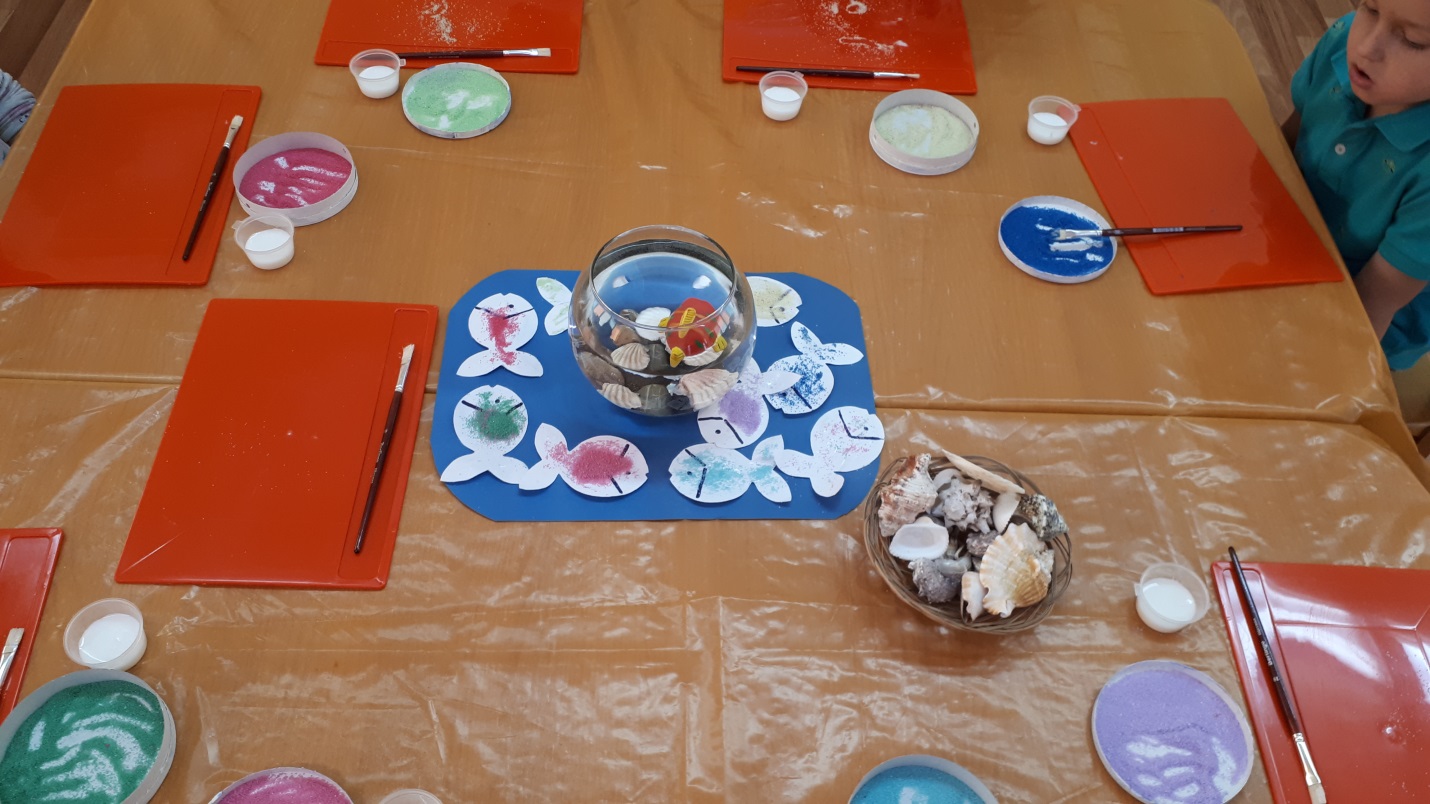 